Boodschap in drie delen - 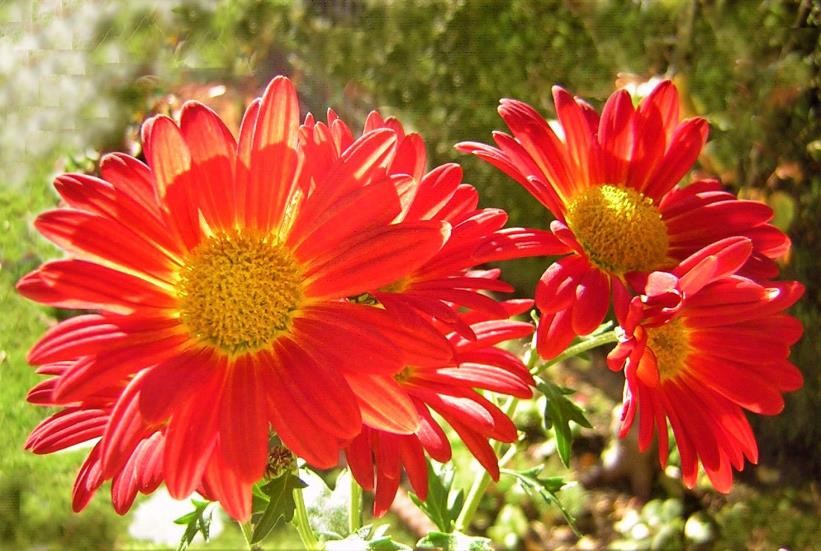 Innerlijke transformatie tot een persoonlijk onopvallend en hartelijk wezen van hemelse oorsprong Deel 1 -Berichtonderwerpen:  Inleidende beschrijving van de hemelse geest van liefde voor een innerlijke transformatie op weg naar het huis van licht voor mens en ziel. Om reeds op aarde in het menselijk lichaam geestelijk te ontwaken is een geluk voor de ziel. Hoe hemelse wezens unieke planeten bewonen waarvan de vibratie en de samenstelling van de deeltjes precies zijn afgestemd op hun evolutionaire stappen en manier van leven. Moeilijke omstandigheden in deze wereld om nieuwe geestelijke kennis te openbaren door God-gebonden herauten. Wat of wie tot de schepping van de mens heeft geleid en hoe dit fundamenteel en knap bedrieglijk wordt verhuld. Levensadviezen voor allen die de hartgrondige bron van liefde, God, willen begrijpen en horen. *     *     * Aanwijzingen van mijn hemelse liefdesgeest aan die mensen, die oprecht de rechte hemelse terugkeer beogen. Mijn liefdesgeest in de Ik Ben ontvang je (omroeper) opnieuw in jou, omdat je mij om een andere openbaring hebt gevraagd in het gebed van het hart. Elke boodschap uit de overvloed van kennis van mijn hemelse hart in de oorspronkelijke centrale zon is voor de hart-open innerlijke mensen, die zoeken naar goddelijke wijsheden en altijd nieuwe spirituele kennis met diepgaande beschrijvingen van het hemelse leven. Zulke gevoelige mensen verlangen innerlijk al heel lang naar een leven vrij van angst, zorgen en lijden, harmonieus en vredig en vrij, maar dat zij nooit zullen ervaren in deze chaotische wereld van bedrog met vele afwijkingen, afschuwelijke oorlogstoestanden, natuurrampen, onrechtvaardigheden en beperkingen van de vrijheid van zijn door steeds weer nieuwe virusepidemieën en vele andere tragische omstandigheden van het leven. Vanuit mijn hemelse gezichtspunt is het een bijna ondraaglijke toestand voor deze goedmoedige, vreedzame en hartelijke mensen. Want zo'n tragisch, droevig leven van mensen met hun geïncarneerde zielen legden eens hoogmoedige en trotse wezens de eerste steen nog in het subtiele lichtlichaam, omdat zij reeds met vele onwettigheden van verschillende aard waren belast en zwak in het licht waren. Zij wilden in eigen wil, ondanks mijn goddelijke waarschuwingen over de hemelse lichtboodschappers, koste wat het kost volstoffelijke werelden scheppen en daarnaast wezens met gecondenseerde atomen, waarin zij zich later ontelbare malen met hun lichtlichaam kunnen inlijven. Dit is hun gelukt na vele mislukte pogingen gedurende vele kosmische eonen, maar hoe, dat kun je vandaag zien aan al het hartzeer van de mensen en hun zielen. Toch prijzen sommige van de vroegere scheppingswezens nog steeds trots het menselijk lichaam als een uniek wonder. Weer anderen, die uit eigen wil godsdienstige gemeenschappen hadden gesticht, rekenden mij duizenden jaren geleden de schepping van de mens toe, en prijzen mij zelfs nu nog uit hun hoofd wat voor een briljant mens ik ooit had geschapen. Maar de bewering van de vroegere en ook van de tegenwoordige geestelijken komt voort uit hun geestelijke blindheid, die zij steeds weer overdragen op hun gelovigen. Zij zijn erin geslaagd de mensen tot een hooghartig en trots levensbeginsel te brengen en dit heeft ernstige gevolgen voor hun zielen, die niet meer terugvinden in hun vroegere nederige en hartelijke hemelse leven, omdat zij er geen aanknopingspunten voor hebben. Dit is een grote tragedie vanuit mijn hemels oogpunt. Waarlijk, deze wereld met de verschijning van persoonlijk belangrijke en heerszuchtige mensen is het tegendeel van het vrije, hartelijk geleide, onopvallende en nederige hemelse leven van de zuivere wezens van licht. Daarom is het noodzakelijk dat ieder mens, die met zijn ziel naar het hemelse Wezen wil terugkeren, een oprechte en oprechte inspanning levert om zijn onaantrekkelijke trekken en gedragswijzen, die hij in de buitenwereldse etherische en grofstoffelijke werelden van de val, deels onbewust of ook bewust, heeft geabsorbeerd en zich daarmee heeft belast, te onderkennen en te verfijnen door zich aan te passen aan de onwettige levenswijze van de planeetbewoners. Voor een mens die bereid is terug te keren naar het Koninkrijk der Hemelen, is dit in het begin een aanzienlijke verandering van leven, die alleen mogelijk is in vele kleine stappen van zelfkennis en het overwinnen van zijn fouten en zwakheden, mits hij reeds vele aspecten van kennis van het hemelse levensbeginsel bezit. Langdurig en moeizaam gebeurt zijn hemelse terugkeer alleen omdat de mens en zijn ziel, die op dezelfde manier is uitgelijnd, zich eerst langzaam moeten bevrijden van de laag vibrerende, wereldse gewoonten van negatieve aard, met mijn goddelijke hulp uit de zielskern van zijn.  Voorwaar, de wereldse, egocentrische en heerszuchtige eigenaardigheden van de meeste mensen hebben niets gemeen met het leven van de hartelijke, beheerste, zuivere hemelse wezens van licht die in gelijkheid en rechtvaardigheid leven. De onwetendheid daarover kan voor een Godgelovige ziel, zonder zelfervaring van haar mens-zijn met een geestelijk hogere, edele levenswijze, na het uitglijden uit het levenloze lichaam in de onvolmaakte rijken aan de andere kant, veel problemen veroorzaken, want vaak laat een ziel zich door andere, haar nog onbekende wezens of kosmische omstandigheden sterk afleiden van haar doel om terug te keren in haar lichte thuis. Begin daarom nu al om je doelgericht af te stemmen op de harmonieuze, vreedzame en rechtvaardige hemelse levenswetten en edele eigenschappen, die Ik, God in de Ik Ben, voor alle wezens van de schepping eeuwig hartelijk, begripvol, nederig en liefdevol in de hemelse centrale zon bestuur, zodat je spoedig weer deel kunt hebben aan het gelukzalige hemelse leven, dat al eens het jouwe was en weer zal zijn.  Ik verwelkom dus de openhartige innerlijke mensen die geestelijk nog verder willen rijpen. Ik bied hun een nieuwe en uitgebreide en gecorrigeerde spirituele kennis aan, die voor sommigen nog onbekend is, zodat zij nieuwe spirituele kennis en ervaringen kunnen vergaren voor hun gewenste positieve verandering van zijn. Dit neemt dan tevens hun ziel over voor hun leven aan de andere zijde, want elke opslag vanuit het menselijk bewustzijn wordt automatisch ook opgenomen in het kosmisch bewustzijn aan de andere zijde en blijft daar totdat het de aardse levensinformatie niet meer nodig heeft voor zelfkennis en spirituele expansie. Maar in de fase van de zielenzuivering is het voor de ziel aan de andere kant noodzakelijk dat zij steeds weer in de onwettige bedekkingen kan kijken, die over haar zieledelen zijn gelegd, met mijn goddelijke hulp voor haar zelfkennis. Dit proces duurt verschillend lang of slechts kort met een ziel die bereid is om terug te keren, afhankelijk van hoe snel de ziel een onwettig gedrag innerlijk verwerkt en het dan aan mij overhandigt om het met oprecht innerlijk berouw op te lossen. Als zij met mijn goddelijke hulp weer enkele zielsdeeltjes van onwettigheid heeft kunnen blootleggen, die bedekt waren met levensplaatjes uit haar vorige of vroegere levensbestaan in de valwerelden, dan geeft zij blijk van een veel groter geestelijk overzicht om in de omhulsels van de zielsdeeltjes nog meer onwettigheid te vinden. Als zij weer vindt, dan is zij daar heel blij mee en overhandigt mij deze energetische beeldopslagplaatsen met veel informatie uit de valwerelden om op te lossen in haar wezenskern, haar pulserende levenshart. Daarin is mijn liefdesgeest met de kwintessens van kennis uit het grootste universele hart van de hele schepping, de hemelse oorspronkelijke centrale zon. Het oplossen van de hemelse verre opslagplaatsen gebeurt met mijn lichtenergieën vanuit de kwaliteit van barmhartigheid, waarin mijn vergevende liefde voor alle wezens besloten ligt. Waarlijk, door steeds nieuwe en uitgebreide logische geestelijke beschrijvingen en diepgaande kennisinhouden uit mijn hemels-goddelijke levensbron en met de ervaringen van de hart-open mens op de innerlijke weg naar de hemelse werelden, kan zijn ziel zich in de buitenwereldse sferen geestelijk veel sneller ontwikkelen en vindt met mijn aanbiedende liefdevolle hulp de hemelse oriëntatie en nabijheid weer veel gemakkelijker.  Vanuit mijn hemelse gezichtspunt is het voor veel geestelijk openhartige mensen op deze aarde echter heel moeilijk om vooruitgang te boeken op hun nagestreefde innerlijke weg naar het lichthuis en om zich geestelijk te ontwikkelen, omdat zij niet bereid zijn of niet durven om de vele uiterlijke hindernissen van het dagelijks leven geleidelijk aan opzij te schuiven, zodat zij geestelijk ongestoorder en vrijer kunnen groeien. Dit is zeer droevig voor hun innerlijke ziel, die een sterk verlangen voelt naar haar huis van licht.  Toch slaagt menig hart-open en vastberaden mens erin om in enkele jaren een enorme geestelijke bewustzijnsverruiming te bereiken, omdat zijn geestelijk ontwaakte innerlijke ziel hem helpt om na verloop van tijd steeds weer een nieuw en verruimd overzicht te krijgen van het leven hier op aarde en voor het leven aan de andere kant. Maar dit kan zij alleen doen wanneer haar mens meer terughoudend in stilte leeft, in innerlijke harmonie en evenwicht, alsmede in vrede met zijn medemensen. Maar voor het geestelijk ontwaken heeft de ziel via het menselijk bewustzijn vele nieuwe kennisbouwstenen nodig, die haar stimuleren om 's nachts met mij in haar levenskern te onderzoeken en geleidelijk haar vroegere hemelse wetgerichtheid te hervinden.  Het geestelijk ontwaken reeds op aarde in het menselijk lichaam is een geluk voor de ziel, omdat zij zich dit bespaart in de gebieden aan de andere zijde, waar ontelbare gelovige zielen door godsdienstige afhankelijkheid vele eonen in een geestelijke slaap verkeren, omdat hun zieledelen geheel bedekt zijn met onzuivere godsdienstige en wereldse kennisgegevens. Daarom kan de hemelse kennisinformatie niet langer door de ziel worden opgeroepen en haar bewustzijn bereiken. Zulke wezens zijn vanuit mijn hemelse gezichtspunt geestelijk bijgelovig, omdat zij overwegend hemels levenloos gedrag vertonen, zonder zich daarvan bewust te zijn.  Zij zijn zich slechts onbewust van hun onzuivere en onwettige bedekking omdat zij sterk omhuld zijn door hun werelds persoonlijk gedrag en door opslagplaatsen van de onwettige godsdienstonderricht en daarom laag trillen. Het is niet langer mogelijk voor hen om mijn hoog vibrerende liefdesstromen vanuit hun zielenlevenskern te voelen of om mij in de beeldtaal waar te nemen. Bovendien laten zij geen hoger ontwikkelde of hemelse wezens tot zich naderen, omdat zij uit onwetendheid of verkeerde religieuze leer angstig geloven dat zij wezens van het tegendeel zijn die alleen maar valse leringen verspreiden, omdat de beschrijving die ik hun vanuit mijn universele hart over de hemelse boodschappers van het licht aanreik over het hemelse leven van eigenschappen, niet overeenstemt met hun religieuze leer uit deze wereld. Opdat de ziel van een geestelijk onbevangen mens reeds op aarde ontwaakt tot het innerlijk hemelse leven en haar de moeizame geestelijke heroriëntatie op de hemelse eigenschappen en levenswijze vele omwegen in de gebieden aan de andere zijde bespaart, bied ik door herauten van verschillend bewustzijn aan mensen die bereid zijn terug te keren vele kleine kennismodules aan, die hen kunnen stimuleren tot een meer vooruitziend denken en tot de heroriëntatie op het hemelse leven van zuivere wezens. Wie reeds in de aardse tijd zijn geestelijk hart wijd heeft geopend voor het innerlijke, persoonlijk onopvallende leven van de gelukkige hemelse lichtwezens en probeert de nieuwe hemelse boodschapkennis over herauten van de nu tijd met zijn hartsdenken in zich op te nemen, omdat hij reeds duidelijk van binnen voelt dat daarin een vooruitziende geestelijke logica herkenbaar is en het de moeite waard zou zijn deze dagelijks meer in zijn leven op te nemen, zal vele nieuwe geestelijke levensinzichten kunnen vergaren. Op een dag zal hij heel gelukkig kunnen zijn over zijn moedige stappen van zelfoverwinning naar positieve verandering van aard door verfijning van zijn onaantrekkelijke trekken.  Bij ieder mens vindt een kleine verandering plaats in het boven- en onderbewustzijn door nieuwe levensindrukken of een nieuwe kennis, als de mens die goedkeurt en aanvaardt. Hiervoor geef ik u een voorbeeld: Een mens die bereid is terug te keren, neemt door te lezen een geestelijke nieuwe kennis in zijn bewustzijn op, waarin melding wordt gemaakt van het hemelse leven van zuivere wezens, en hij kan dit van binnenuit bevestigen. Daarop vindt de sortering van de nieuwe kennis in zijn bewustzijn plaats. Slechts een kleine nieuwe bouwsteen van kennis kan een mens, die op mij, de hemelse liefdesgeest, is afgestemd, positief veranderen in zijn denken, zijn kijk op en conceptie van het leven en hem helpen zich meer af te stemmen op de edele hemelse manieren van leven. Daarom kan zo'n mens, vanuit mijn hemels standpunt gezien, dagelijks een kleine uitbreiding van bewustzijn openen, die hem weer een kleine stap voorwaarts brengt op de weg naar het hemelse zijn.  Wanneer hij zich geestelijk meer en meer voorwaarts waagt om verdere nieuwe kennisbouwstenen uit mijn hemelse liefdesbron op te nemen, deze te heroverwegen en moedig zijn vroegere denk- en levensopvatting weer enigszins corrigeert, dan zal het hemelse scheppingsmozaïekbeeld in zijn ziels-menselijk bewustzijn duidelijker en groter worden. Hierdoor is het voor hem mogelijk een beschrijving van mijn liefdesgeest, die hem onbekend is, beter te vatten - en hij zal er blij om zijn.  Ik heb jullie al in andere openbaringen van mijn hemelse liefdesgeest beschreven dat hemelse dualen, die de oprechte intentie hebben om in een hoger evolutionair niveau te veranderen, nog van te voren door mij tot in detail geïnstrueerd worden voor hun nieuwe planetaire leven. Ik vestig zachtjes hun aandacht op nieuwigheden waardoor zij een verandering in hun vroegere manier van leven zullen ervaren. Het zal voor hen verheugend zijn dat hun lichtbewustzijn zich weer enigszins verruimt door de kennis die zij hebben opgedaan. Dit heeft in hen tot gevolg dat zij door hun bewustzijn, dat energetisch sterker is en hoger trilt, de samenhangen van het gigantische hemelse scheppingsleven dan meer globaal in zichzelf kunnen zien, het steeds meer kunnen vatten en er in hun innerlijk gelukkig aan kunnen deelnemen. Maar u hebt nog niet van mij geleerd waarom de bewoners op elke hemelse evolutieplaneet een enigszins verschillende manier van leven met elkaar leiden. Voorwaar, elke planeet in de zeven hemellichamen heeft een verschillende aard van deeltjes en deze zijn verbonden met de magnetische stromen van de planetaire kernen. Elke planeet heeft op zijn beurt zijn kern uitgelijnd met de Melkwegzon en ontvangt van hem versterkende energieën. De indirecte energievoorziening van alle hemelplaneten is dus afkomstig van de hemelse oorspronkelijke centrale zon.  Welnu, aangezien alle hemelplaneten een verschillende aard van deeltjes hebben, een verschillende lichtstraling en vibratie, die altijd zijn afgestemd op de evolutionaire toestand van de planetaire wezens, is het noodzakelijk dat de wezens een bepaalde manier van leven leiden, die ook geschikt is voor de planetaire toestand.  Wanneer nieuwe duale wezens op een evolutieplaneet aankomen, dan kunnen zij hun levenswijze oproepen volgens de beeldvoorstellingen, die zij eerder van mij uit hun levenskern hebben ontvangen en in hun lichtbewustzijn hebben opgeslagen, beetje bij beetje en in één of pas in de loop van enkele hemelse eonen, overgaan op de nieuw te openen levenswijze. Gebeurt dit met succes bij een duaal paar tegelijk, dan openen zich enkele deeltjes van hun lichtlichaam en stroomt een nog onbekende scheppingskennis in beelden hun lichtbewustzijn binnen, en dit gezien brengt hen in jubelstemming en gelukzaligheid. Dit is dan de tijd dat zij een spirituele expansie hebben gekregen. Voorwaar, elke levenswijze van de hemelse duale wezens is altijd gericht op de wettige lichtstromen van de Oorspronkelijke Centrale Zon, op de hemelse grondregels zowel als op de edele kwaliteiten. Zo zijn alle verschillende levenswijzen van de hemelse wezens, die zij in hun evoluties ontsluiten, vervat in het grootste scheppingsmagazijn van de Oorspronkelijke Centrale Zon, dat ik liefdevol voor hen mag beheren en ook op een nederige manier aan hen mag aanbieden, als zij mij er hartelijk om vragen. Elke levenswijze die de hemelse dualen geleidelijk vrijwillig en dankbaar in hun ontwikkeling kunnen openen, vertoont een veelheid van vaste functies en regelingen die voor hen een welbepaalde uitdrukkingsvorm en betekenis hebben. Het is waarschijnlijk onvoorstelbaar voor u dat alle variëteiten van het leven van de hemelse wezens energetisch en informatief verbonden zijn met de gehele hemelse Schepping via de altijd bewegende stromen van licht die uitgaan van de Oorspronkelijke Centrale Zon. Aangezien de hemelse lichtwezens op hun planeten leven zonder besef van tijd, is het voor hen voordelig om zachtjes gestimuleerd te worden door de informatie in de hemelse lichtstromen en nooit op te houden steeds hogere manieren van leven aan te boren om een nog grotere staat van duale gelukzaligheid in zichzelf te kunnen ervaren. Deze stimulatie via de lichtstromen is wat de hemelse wezens ooit verlangden. Steeds weer is het voor hen mogelijk om nieuwe en hogere varianten van evolutie te openen, omdat in het hemelse wezen de wezens, die ver gevorderd zijn in de evolutie, steeds ingenieuzer nieuwe voortbrengen aan de vorige van hun scheppingsbewustzijn en deze overdragen aan mijn liefdesgeest in de Ik Ben. Sommige spiritueel georiënteerde mensen zullen eerst moeten nadenken over deze beschrijving van mijn geest van liefde en deze verwerken in hun menselijk bewustzijn, zodat zij deze tot op zekere hoogte kunnen classificeren. Ik heb getracht u door middel van deze heraut uit te leggen dat er in het hemelse wezen ontelbare variaties van levenswijzen bestaan voor de wezens en waarom er zoveel van zijn. Mijn picturale uitleg in de zevende dimensionale uitdrukkingsvorm kan echter nooit het menselijk bewustzijn van een heraut weerspiegelen, hoewel ik u van harte meer zou willen meedelen. Wees hier alsjeblieft niet verdrietig over. Maar op een dag zal mijn geest van liefde aan gene zijde in staat zijn jullie de beeldende uitleg veel begrijpelijker over te brengen, maar alleen als jullie mij erom vragen, want dit interesseert jullie heel erg. Maar sommigen van jullie ver gerijpte hemelse thuisblijvers herkennen uit mijn beschrijving, die voor jullie onvolmaakt is, weer een belangrijk stukje van het mozaïek dat hij in zijn nog onvolledige beeld kan plaatsen. Daardoor kan hij het hemelse beeld van de schepping in zijn ziels-menselijk bewustzijn weer wat duidelijker herkennen. Dit kan een aanwinst zijn voor zijn hemelse terugkeer inspanningen. Waarlijk, uit mijn zich steeds uitbreidende goddelijke beschrijvingen kan een mens die zich op geestelijk nieuw terrein heeft gewaagd, nieuwe conclusies trekken voor zijn eigen leven, maar daarvoor ontbrak hem gisteren nog de nieuwe kennis. Blijf daarom altijd uitkijken naar nieuwe spirituele kennis, die heel dicht ligt bij de hemelse logica van de zuivere lichtwezens, hun vooruitziende blik, vrijheid, hartelijkheid, rechtvaardigheid en gelijkheid, alsmede hun persoonlijk onopvallende manier van leven. Besef ook dit: elke kleine menselijke uitbreiding van het denken kan een schat aan nieuwe informatie uit het zielsbewustzijn van een spiritueel ontwaakte ziel op gang brengen om op te halen, zodat het menselijk bewustzijn nieuwe belangrijke kennisinhouden uit mijn hemels-divdelijke levensbron vollediger begrijpt. Dit geestelijk innerlijk proces is zeer belangrijk voor een mens op het Innerlijk Pad naar het hemels bewustzijn, omdat hij daardoor een hemelse wetmatigheid of een van mijn boodschapbeschrijvingen dieper en duidelijker kan begrijpen. Maar dit was eerder niet mogelijk voor zijn menselijk boven- en onderbewustzijn vanwege ontbrekende gegevens.  Maar sommige oprechte en hartelijke herauten, die gedurende tientallen jaren mijn goddelijke boodschappen ontvingen en met hun ziel diep in de hemelse wetten doordrongen en daaruit veel geestelijke kennis putten, die zij aan ontvankelijke geestelijke mensen konden doorgeven, kwamen eens of meermalen op een punt dat zij mijn nieuw aan hen verstrekte kennis, met onbekende beschrijvingen en uitspraken over het hemelse wezen of over het buitenhemelse leven van de afvallige wezens, als een geestelijke ramp ervoeren. Maar hun gestage geestelijke voortgang met hun ziel in hun hemels opslagpotentieel, hun aangeboord hemels bewustzijn, dat door mijn boodschapoverdrachten in korte aardse tijd gezuiverd en opgeschoond werd en immense, bovenmaatse hemelse kennis kon vrijmaken, bracht de herauten in innerlijke onrust, verpletterende ongerustheid en angst. Het kostte hun vele dagen of soms maanden van onzekerheid, besluiteloosheid en twijfel. Toen zij voor het eerst van mij een nieuwe kennis hoorden die voor hen onbekend was en ook voor de geestelijk ruimdenkende mensen die belangstelling hadden voor mijn boodschappen, raakten sommige broeders in een toestand van wanhoop en verdeeldheid. Plotseling kwam hun vroegere kennis van de boodschap en hun beeld van God en de schepping in sommige uitspraken niet meer overeen met de nieuw ontvangen boodschap, respectievelijk was deze verouderd en daarom nutteloos. Daarom waren zij wanhopig en zat de angst hen in de nek, omdat zij bang waren voor de nog geestelijk onervaren en fanatieke gelovigen in hun kleine kring.  Zo is het ook vele ware herauten overkomen in duizenden jaren op deze aarde, die boodschappen ontvingen uit mijn hemelse bron, zo ook deze heraut, die al enkele tientallen jaren uit mijn licht van liefde put. Maar ook hij overwon zichzelf steeds weer na dagen van verbijstering en wanhoop en dacht na over de logica die schuilging achter mijn nieuwe beschrijvingen van de schepping die hem werden overgebracht en kon ze spoedig goed indelen. Maar hij kon dit alleen doen omdat zijn geestelijk ver gerijpte ziel hem steeds weer steunde met tweede beelden wanneer hij uit zijn slaap ontwaakte. Zonder de hulp van zijn ziel, die hem steeds weer vanuit haar geopende bewustzijn de onbedekte hemelse kennisopslagplaatsen doorgaf, zou hij in deze wereld van diep gevallen wezens niet in staat zijn geweest zichzelf te overwinnen om hemelse kennisnieuwigheden aan te nemen en zijn taak als verkondiger voort te zetten, omdat de bedrieglijke zielen er alleen maar op wachten om hem van mijn hemelse woord van liefde af te brengen.  Na het gebed van het hart kwamen zijn ziel en ook hij in een hogere trilling door mijn liefdesenergieën die naar hen werden overgebracht. Hierdoor kon de ziel, voor hun gemeenschappelijke bescherming tegen opdringerige zielen, zich over zijn menselijk energieveld (aura) heen zetten en in deze toestand was het voor haar mogelijk om hem in het hogere bewustzijn verklarende impulsen of kortstondig in tweede beelden vervaagde beelden, die rijk aan uitdrukkingen waren, over te brengen, zodat hij niet aan een geestelijke nieuwheid begon te twijfelen. Telkens weer richtte zij hem op en hielp hem een geestelijk nieuw terrein te betreden. Door de boodschapoverdrachten van mijn liefdesgeest werden steeds weer enkele zieledeeltjes blootgelegd en dit had tot gevolg dat zij geleidelijk opengingen en nieuw hemels opslagpotentieel in het zielsbewustzijn kon stromen.  Ook zijn menselijk boven- en onderbewustzijn profiteerde hier steeds van, waardoor ik weer nieuwe hemelse wetbeschrijvingen aan de enunciator kon overbrengen. Dit ging zo door totdat er eenmaal zoveel scheppingsbeschrijvingen in zijn boven- en onderbewustzijn aanwezig waren, dat ik hem gedetailleerde beschrijvingen kon overbrengen. Zo kon hij het hele scheppingspuzzelbeeld steeds beter begrijpen, waarbij voor hem ruwweg een geheel nieuw hemels en buiten-hemels levensbeeld te herkennen was, dat zijn oude scheppingsbeeld, dat door religieuze en geestelijk georiënteerde mensen was overgenomen, geheel overschaduwde en daardoor onbruikbaar maakte. Hij was zeer verheugd over dit resultaat, want hij voelde en herkende in het nieuwe scheppingsbeeld een verregaande logica van de schepping en de betekenis daarachter van de afzonderlijke verklaringen in mijn boodschappen. Hij was erin geslaagd zichzelf zozeer te overwinnen, dat ik uit mijn hemelse bron van liefde een onbekende, verloren gegane hemelse kennis in deze hemelse afvallige wereld kon brengen, die nu vele innerlijke mensen in deze wereld kunnen lezen of op muziek horen zetten.  Spiritueel zoekende mensen in vele landen van de aarde bereiken nu met deze nieuwe spirituele kennis over de innerlijke weg naar hun lichthuis een nieuw, reëler denken en een grijpbaar kosmisch idee om hun onwettig leven dienovereenkomstig uit vrije wil te veranderen. Zij zijn daar dankbaar en blij om, omdat door de boodschappen veel van hun vroegere vragen werden beantwoord, omdat zij vroeger zoveel dingen in deze wereld niet konden begrijpen en niet juist konden indelen. Ik verheug mij daarover met hen en wens hun de nodige bereidheid en ernst toe om hun reeds erkende fouten en zwakheden voor altijd te overwinnen, zodat zij door hun innerlijke en uiterlijke gedaanteverwisseling een heel stuk dichter bij het verlangde doel komen, namelijk weer een gelukkig, vrij en hartelijk wezen van licht te zijn, dat vreugdevol leeft en werkt in de hemelse oneindigheid. Maar voordat de heraut zo ver gerijpt was, bevond hij zich nu en dan in een situatie waarin hij geen berichten meer wilde ontvangen, omdat hij twijfelde aan zichzelf en aan mijn berichten die aan hem werden overgebracht. Maar dat duurde niet lang, want hij herinnerde zich al snel mijn eerdere waarschuwingen. Ik legde hem uit: Wanneer hij een nieuwe kennis in zich opneemt, die hem onbekend is, dan moet hij er de eerste maal goed over nadenken en trachten die opnieuw te classificeren. Maar hij moet niet lang in twijfel blijven hangen, want door zulke gedachten komt de mens in een voor hem zeer gevaarlijke lage trilling en wordt na langer piekeren zichtbaar voor aardgebonden, fanatieke religieuze zielen, die hem dan massaal proberen te beïnvloeden.  Voorwaar, zij hebben niets anders in gedachten dan een hemelse heraut van mijn liefde gade te slaan. Als hij iets anders zou zeggen of op schrift zou stellen dat in strijd is met hun oude religieuze leerstellige kennis, dan proberen zij hem eerst massaal te beïnvloeden met impulsen van twijfel. Dat wil zeggen, als hij in een lage trilling is, bestoken zij hem met indringende angstimpulsen, zoals: de ontvangen kennis komt van de tegengestelde wezens van God, zodat hij mijn pas ontvangen geestelijke kennis verwerpt. Zo verdedigen zij in deze wereld hun religieuze leer en hun eigen standpunten in het leven. Ik zou er niet in slagen door een heraut een nieuwe hemelse kennis te brengen, opdat hun tegenspraken en leugens niet zouden worden weerlegd. Zij voelen zich nog steeds op hun gemak in hun onvrije geloofsovertuiging en zijn bang voor mijn boodschappen over ware hemelse herauten. Daarom doen zij er alles aan dat hun reeds verrotte religieuze bouwwerk en hun onware en irreële wereldbeeld niet als een kaartenhuis in elkaar stort door nieuwe kennis uit mijn hemelse bron.  Maar op het ogenblik dat de heraut de eerste nieuwe, nog onbekende kennisoverdrachten over de schepping uit mijn hemelse bron ontving, beschikte hij reeds over een vergeestelijkte ziel, die niet toeliet dat zijn mens lang in twijfel bleef. Telkens weer gaf zij hem richtinggevende beelden voor geestelijk begrip, die hij nog niet kon rubriceren en begrijpen, omdat zij in haar eigen bewustzijn het menselijk bewustzijn reeds mijlenver vooruit was. Dat was zijn geluk, want het overkwam vele omroepers door hun lang treuzelen en twijfelen aan een onbekende hemelwet of de correctie van een godsdienstige leerstellige uitspraak, zodat zij dan in plaats van mij, alleen maar opdringerige godsdienstig georiënteerde zielen in zich hoorden, zonder het te vermoeden, omdat deze dan deden alsof zij mijn liefdesgeest met de omroeper waren.  Voorwaar, deze gevallen herauten werden zo bedrogen door de bemoeizuchtige, fanatieke godsdienstige zielen, dat zij spoedig de van mij gehoorde hemelse nieuwigheden van kennis verwierpen. Om bij een heraut binnen te sluipen en zijn vertrouwen te wekken, doen deze zielen zich graag voor als mijn liefdesgeest of hemelse boodschappers van licht. Zij doen alles opdat hij onzeker wordt met zijn innerlijk woord en gelooft dat hij tijdelijk werd geïnspireerd door tegengestelde wezens, die hem een onware kennis in fluisterden. Daarom, zeggen zij, moet hij ophouden na te denken over de nieuwe, onbekende kennis en in plaats daarvan terugkeren naar de godsdienstige leer waarmee hij vertrouwd is. Als dit gebeurt met een heraut uit onwetendheid over het onzichtbare gegeven, dan nemen de verraderlijke zielen de inspiratie over en laten hem niet meer in een ander geestelijk zicht komen. Zij trachten hem voortdurend te inspireren met uittreksels uit hun godsdienstige leringen en die welke de boodschapper bekend zijn, welke zij oproepen uit hun geestelijk opslagpotentieel en welke ook reeds bekend zijn bij gelovige mensen. Zulke mediamieke mensen zijn gevallen herauten, zonder dat zij het eerst vermoeden, omdat zij de zielen nog niet kunnen zien. Maar wanneer zij volledig op hun golflengte zitten en zij de zielen kunnen zien, dan zijn zij erg bang en willen zij niets meer weten van het innerlijke woord van mijn liefde. Waarlijk, dit is wat er met vele predikers in het aardse verleden is gebeurd, en het is nog steeds het geval vandaag. Toen zij van mijn hemelse bron een onbekende kennis ontvingen, die niet samenviel met hun godsdienstige leringen, of het op geen enkele wijze met hen eens was, raakten zij in twijfel en paniek. Hun twijfel werd hun ondergang en dit is vandaag de dag nog steeds het geval met sommige predikers. Zij hadden en hebben het zeer moeilijk om van mij een nieuwe hemelse kennis te aanvaarden over de hemelse schepping, de val van wezens en de schepping van extra hemelse valwerelden door afvallige wezens. Maar mijn liefdesgeest heeft nooit opgegeven om door moedige en geestelijk ver gerijpte herauten te corrigeren wat lang en nog steeds door religieuze leiders en geestelijken in hun leringen verkeerd is voorgesteld, bijvoorbeeld dat eens deze wereld en de mens door mij, God in de Ik Ben, geschapen zijn - en dit wordt mij ook nu nog toegedicht of geïnsinueerd. Hoe kunnen zij zoiets van mij aannemen en beweren dat ik zo'n wrede, destructieve wereld heb geschapen, waarin elk moment mensen, zielen en de natuur onuitsprekelijk lijden ondergaan. Ik ben de meest pulserende hartelijke liefde, barmhartigheid en zachtmoedigheid in de gehele schepping en vertoon niet zulke destructieve trekken en afwijkend gedrag als de mensen sinds de nederzetting van de aarde hebben vertoond. Vanuit mijn hemelse gezichtspunt verkeert deze wereld in zo'n lage en chaotische toestand, zoals vroegere religieuze mensen haar voorstelden als de "hel"! In feite hebben vele kosmische eonen en miljarden jaren geleden vele diep gevallen wezens deze wereld en het menselijk leven geschapen om de algehele schepping door middel van deze wereld te vernietigen met hun tegengestelde leven, zodat zij op een dag een nieuwe unipolaire schepping zouden kunnen scheppen uit de opgeslagen negatieve energieën van deze wereld, waarin zij heersers zijn over tot slaaf gemaakte wezens.  Om dit te begrijpen is vandaag de dag nog steeds erg moeilijk voor zowel gelovige als ongelovige mensen, want het was niet Ik, de Ik Ben Godheid of hemelse wezens, die deze zelfvernietigende wereld schiep, maar zulke wezens, die niets anders in gedachten hadden dan een nieuwe scheppingsdrama te ontketenen na de verdeling van de schepping. Dit zou dan gepaard zijn gegaan met onuitsprekelijk lijden van alle wezens en van het nog onrijpe leven, indien Jezus Christus met de hemelse gelovigen aan zijn zijde dit niet meer dan 2000 jaar geleden op het allerlaatste moment had verhinderd.  Vele vrijwillige hemelse wezens incarneerden zich reeds vóór Jezus vaker in het heilsplan op deze aarde om de schepping van de ondergang te redden, omdat zij eerst de gewaagde, moeilijke en gevaarlijke incarnatie van Jezus moesten voorbereiden. Voor de meeste mensen is het onbegrijpelijk en onvoorstelbaar dat hemelse afvallige, diep gevallen wezens in staat waren om zoiets afschuwelijks te beramen, hoewel zij ook ooit ontelbare eonen lang gelukkig samenleefden met andere lichtwezens in het hemelse wezen.  Voorwaar, de afvalligheid van sommige wezens van de hemelse wetten van eigenschappen, die zij niet langer wilden naleven, - hoewel sommigen er eerst in een democratische stemming mee hadden ingestemd - heeft eens een hemelse scheppingscatastrofe van onuitsprekelijke omvang veroorzaakt, ontelbare kosmische eonen geleden. De gelovige mensheid van vandaag is zich niet bewust van wat er ooit is gebeurd, omdat zij er geen kennis van heeft en dat heeft ook zijn redenen. De wezens van toen, die reeds diep in het bewustzijn waren weggezakt, hadden bij de schepping van het eerste mensenpaar opzettelijk geen opslagplaatsen van de scheppingsprocessen en hun intentie tot vernietiging in hun genen, in het menselijk onderbewustzijn, ingebracht, zodat zelfs de mens in zijn bovenbewustzijn de zinloosheid van zijn leven niet doorziet door diep na te denken en vragen te stellen en er een verlangen naar hemels leven in hem ontstaat. Zij hebben in de genen besturingsprogramma's en een datanetwerk van onuitsprekelijke kennis opgeslagen, - volgens hun zielsbewustzijn, - zodat het menselijk lichaam zijn weg goed kan vinden in de volle materie, die bestaat uit laag vibrerende, gecondenseerde en klonterige, geherprogrammeerde atomen van hemelse oorsprong, maar zonder aanwijzingen van een hoger leven in de subtiele materie. Deze wezens, diep in de zieletrilling van het hemelse wezen afgevallen, die druk doende waren met de schepping van de gehele stoffelijke wereld en van de mens zowel als van de natuur, waren voornemens zich beurtelings in een menselijk kleed te steken. Maar zij wilden hun nog gedeeltelijk intacte hemelse herinnering niet in hun reeds verduisterde, lichtarme etherische lichaam hebben, en daarom bedekten zij het met nieuwe informatie.  Voorwaar, van deze licht-arme wezens aan de andere zijde, waarvan er thans velen geïncarneerd zijn, leert geen mediamieke mens hoe deze wereld werkelijk is ontstaan en wat er werkelijk is gebeurd na de scheppingsdeling. Dit wordt u ook niet verteld door de religieuze leiders, die zogenaamd in hartelijke verbondenheid met mij zijn en van mij ingevingen ontvangen voor de leiding van hun onwettige godsdienst en zijn gelovigen, omdat de meesten van hen deelnamen aan de schepping van de wereld en haar ook nog willen vasthouden en in stand houden. De religieus georiënteerde wezens in het aardse hiernamaals, die met hun soortgenoten in het aardse kleed werken, leiden op hun gebruikelijke wijze gehoorzame gelovigen nog verder weg van het hemelse leven met hun religieuze doctrines die zij voor zichzelf hebben uitgevonden. Dit is een triest feit vanuit hemels oogpunt.  Voorwaar, de goedmoedige gelovigen van verschillende godsdiensten vermoeden niet dat zij de religieuze leiders aan gene zijde en op deze aarde, onbewust voor hen, op verschillende manieren met hun levensenergie ondersteunen. De geestelijk blinde religieuze leiders uit het geval kunnen echter alleen een betovering uitspreken over dergelijke mensen of buitenaardse wezens die hun leven geestelijk blind leiden, anders zouden zij zich er reeds van hebben bevrijd. Dit zijn zulke gelovige mensen en innerlijke zielen die gewend zijn geestelijk ongeïnteresseerd en onverschillig te leven zonder zich ooit af te vragen wat de zin en het doel van hun leven is en het beter te leren kennen. Zij hebben vele incarnaties in deze duistere en chaotische wereld doorgebracht. Zij sluiten hun ogen of kijken onverschillig weg wanneer de natuur en vele mensen dagelijks veel leed wordt aangedaan door de genadeloze daden van harteloze mensen. Deze gelovigen zijn van mening dat mijn liefdesgeest het al zou moeten weten, waarom alles zo gebeurt, omdat ik het universele overzicht zou hebben, daarom hoeven zij geen moeite te doen om iets in de wereld ten goede te veranderen. De meeste gelovigen leven met deze geestelijk dode blik, die een sterke magnetische gebondenheid vertoont aan een godsdienstige gemeenschap van deze wereld.  Velen van hen gaan ervan uit dat het wereldgebeuren en ook zijzelf door mij vanuit het onzichtbare hiernamaals worden beheerst, en dat zij daartegen niets kunnen doen, omdat ik deze wereld heb geschapen en met mijn macht boven hen sta. Zij geloven ten onrechte dat ik een universeel onvoorspelbaar machtswezen ben en dat ik mensen met slecht gedrag op verschillende manieren kastijd en straf wanneer ik dat juist acht, zoals door rampen, noodlotslagen, ziekten en plagen, of ongelukken, omdat ik zelf de universele wet van het leven ben.  Maar zij vermoeden het kosmische feit niet, omdat zij geen toegang hebben tot het onzichtbare, buitenwereldse subtiele leven en tot hun in de ziel verborgen opslagplaatsen van hemelse oorsprong. Uit geestelijke onwetendheid erkennen zij niet dat zij reeds lang geleden gevallen zijn voor onware kennis van destructieve en onverbeterlijke valwezens; daarom kunnen zij zich thans niet voorstellen dat zij leven in een wereld die voortkomt uit de schepping van diep gevallen wezens. En evenmin kunnen zij zich voorstellen dat hun fysieke lichaam niet van mij afkomstig is, maar van de wezens die reeds gedreven werden door de waan van vernietiging, die hun arrogante karakter en hun afwijkende neigingen genetisch op hen hebben overgedragen. Zo'n voorgeprogrammeerd leven in de genen en de cellen, dat ook de pijnlijke geboorte en de droevige ondergang van de mens betreft, kan alleen maar steeds weer veel leed betekenen voor de geïncarneerde ziel en het menselijk kleed. Vanuit mijn hemelse gezichtspunt is een tweede lichaam, waarin de etherische ziel in en uit glipt, een onwettig gedrag en in strijd met het verheffende en instandhoudende hemelse levensprincipe. En zo'n leven zou ik, de universele liefdesgeest, eens geschapen moeten hebben! Begrijpt u nu dat u lange tijd van verkeerde veronderstellingen bent uitgegaan en nu opnieuw moet nadenken, omdat er voor u niets anders overblijft, als u weer wilt terugkeren in uw hemelse opbouw en behoud van het eeuwige leven. Hier worden diegenen aangesproken, die nog steeds onverbeterlijk vasthouden aan hun stoffige godsdienstige leerstellige kennis en niet willen inzien, dat zij er met hun kosmische opvatting over mij en deze wereld volkomen naast zitten, ondanks de nieuwe geestelijke kennis van mij over een heraut. Maar ik laat hen de vrijheid te geloven wat zij op dat moment willen, want ik ben de vrije universele geest van liefde. Voorwaar, wie nu nog gelooft dat Ik de schepper van deze wereld ben, hoewel Ik vele nieuwe beschrijvingen over de schepping aan de heraut heb overgebracht, respectievelijk ze door hem ter lezing en overdenking heb aangeboden, wordt figuurlijk gezien als in een duistere, zelfgeschapen kerker, die geen enkele lichtstraal van mijn geest van liefde van buiten en ook niet van binnen laat binnenvallen. Hij blijft bladeren en lezen in zijn oude, verrotte religieuze boek van kennis, alsof ik, de oorspronkelijke geest van alle leven, voor altijd zou zwijgen.  Maar ik was altijd zeer actief met vele herauten op verschillende delen van de aarde van deze wereld en bood mijn geestelijke drank uit de hemelse levensbron aan geestelijk dorstige mensen aan, zoals ik ook vandaag spreek over de heraut van mijn liefdesgeest. Wie Mij wil horen en verstaan, moet eerst zijn geestelijk hart wijd openen door een terughoudend en stil leven, waar mijn liefde en zachtmoedigheid dagelijks meer en meer in hem kunnen verschijnen. Dan moet hij mij niet zien als een straffende en kastijdende God in de Ik Ben, maar als een liefdesgeest, die probeert elk wezen aan de andere kant en ook de mens, zonder onderscheid, op vele manieren zachtjes bij te staan ten aanzien van zijn vrijheid van beslissing, zodat hij zichzelf weer kan vinden. Dat wil zeggen dat hij eerst de kennis moet verwerven dat hij een universeel vrij wezen is en dat ik hem nooit betuttel. Wanneer hij mijn liefdesgeest zo ver kan vatten en het voor hem mogelijk is geworden om geestelijk vooruitziend in te zien wat innerlijke en uiterlijke vrijheid betekent, dan begrijpt hij mijn uitspraak dat hij zich op de donkerste planeet van de totale schepping bevindt, waar zoveel kilte van hart, onbarmhartigheid en zinloosheid op alle terreinen van het leven uitgaat van vele mensen.  Waarlijk, elke dag worden in deze hemeltergende, wrede wereld vele mensen genadeloos gedood en moeten talloze dieren in doodsnood sterven door toedoen van op winst beluste, hardvochtige mensen, opdat anderen ze met smaak kunnen opeten. Evenzo ondervindt de natuur onuitsprekelijk leed omdat bomen, struiken en planten meedogenloos worden omgehakt of uit de grond worden gerukt door afgestompte mensen. Alleen wanneer een mens zich hiervan bewust wordt zonder oogkleppen en eufemismen op te zetten, alleen dan is het voor hem mogelijk te begrijpen dat mijn geest van liefde deze wereld onmogelijk heeft geschapen. Alleen dan zal hij mij, de universele liefde-geest, in hem en in alle zijn, beter begrijpen.  Wie zo'n spirituele ontwikkeling heeft doorgemaakt, krijgt steeds weer nieuwe vragen en denkbeelden in zijn bewustzijn, zoals: waarom slagen mensen erin iets wreeds en onbarmhartigs te doen, of waarom laten ze dit of dat gebeuren in de wereld? Dit is een teken dat de innerlijke dwaler reeds een geestelijk ontwaakte en rijpe ziel heeft, die voor verdere geestelijke rijpheid iets uitgebreider aan zijn bewustzijn doorgeeft om over na te denken. Het helpt hem om er een passend antwoord op te vinden, als hij meer aandacht besteedt aan de innerlijke gewaarwordingen van zijn ziel, in plaats van alleen verklaringen te zoeken vanuit het opslagpotentieel van zijn kortzichtige verstand. Dit is waar een innerlijke man veel aandacht aan moet besteden. Als iemand hem een geestelijke vraag stelt, dan moet hij een paar seconden aarzelen met zijn antwoord, totdat hij vanuit zijn ziel de gewaarwordingen duidelijk kan aanvoelen, die zich in zijn bovenbewustzijn tot gedachten hebben gevormd en de uit te spreken verklaring bevatten.  Maar wanneer de mens tracht een vraag onmiddellijk te beantwoorden, dan grijpen de hersencellen in op het opslagpotentieel van het boven- en onderbewustzijn en vormen zich in onvoorstelbare snelheid een verklaring, die echter overwegend op deze wereld is gericht en daardoor kortzichtig is. Dat wil zeggen, een verklaring alleen uit het verstand bevat geen geestelijke werkelijkheid, respectievelijk, de hemelse wetmatige inhoud ontbreekt erin. Deze manier van spreken wordt ook niet ondersteund met mijn liefdekrachten vanuit de zielskern van zijn of mijn ingevingen via de ziel, omdat het menselijk bewustzijn daarvoor te laag trilt. Daarom is het de moeite waard voor de mens, die streeft naar een innerlijke verandering op weg naar het hemelse leven, om enkele ogenblikken te wachten met het antwoord, zodat het menselijk bewustzijn voldoende tijd krijgt om contact te leggen met het zielsbewustzijn. Zo komt de mens niet in de verleiding om onwettig persoonlijk te onderwijzen om in het middelpunt van de belangstelling van anderen te staan en zo zichzelf te verbeteren, want dat wil de geestelijk gevorderde ziel niet. Hierdoor groeit de mens geestelijk sneller, omdat zijn ziel hem verregaande geestelijke uitleg kan overbrengen. Dan leeft hij uit de diepte van zijn ziel, die zich 's nachts inspant om meer kosmische kennis te putten uit zijn weer onbedekte hemelse bewustzijn. Een spiritueel zoekend mens onderneemt intuïtief de ondervraging van alle levensgebieden, omdat zijn ziel hem van binnenuit stimuleert door impulsen om zijn vroegere halfbakken of verkeerde bewustzijnsbeeld van het aardse en buitenwereldse leven te heroverwegen en te corrigeren. De verandering in geestelijke opvatting van de mens is van groot nut voor de ziel, omdat zij zich door het gevorderde bewustzijn van de mens geestelijk sneller kan ontwikkelen. Daarom geeft het hem in stilte steeds nieuwe geestelijke gedachte-impulsen, zodat hij geleidelijk verkeerde gedachtenprogramma's in zijn menselijk bewustzijn corrigeert. Een ver gerijpte ziel doet alles wat haar menselijke kleed stap voor stap met haar geestelijk verder kan ontwikkelen, - ook al valt haar mens soms terug in geestelijke traagheid of in oude fouten en zwakheden - zodat beiden op de innerlijke weg naar huis, naar het hemelse lichtleven, zoveel mogelijk vooruitgang boeken zonder grote onenigheid in hun geestelijke visie.  Dit is zeer belangrijk voor de innerlijke ziel, want zij wil geestelijk niet stilstaan door haar mens. Dit kan bijvoorbeeld gebeuren wanneer hij te comfortabel is om geleidelijk aan zijn geestelijke kennis waar te maken, zelfs na maanden of jaren, maar die hij reeds van binnenuit kan bevestigen. Gebeurt dit, dan kan er in de ziel een energiecongestie optreden, d.w.z. dat zij niet langer nieuwe energieën uit haar levenskern ontvangt voor haar verdere geestelijke ontwikkeling, zodat zij haar hemelse kennis kan ontsluieren uit de zielsdeeltjes die omhuld zijn door haar onwettig denken, spreken en gedrag. Aangezien de zieledeeltjes geprogrammeerd zijn met hemelse wetten, staan zij niet toe dat hemelse wetten uit de Valwerelden tot hen doordringen en hen daardoor veranderen. Daarom worden onwettige informatie en beelden van het leven uit de buiten-hemelse werelden laag voor laag rond de zieledeeltjes opgestapeld, waardoor het eens hemelse lichtbewustzijn van een afvallig wezen steeds meer geestelijk beperkt wordt en eens geheel zijn hemelse gerichtheid verliest. - Vervolg in deel 2 - 